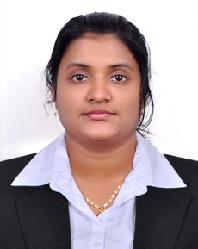 SHIJI Email: shiji-397633@gulfjobseeker.com 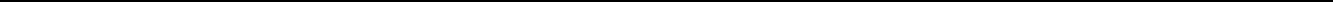 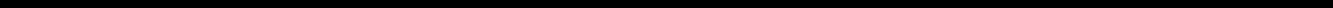 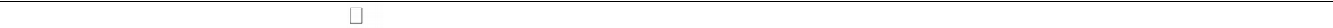 OBJECTIVESeeking a challenging career with a progressive organization, this will utilize my skills, abilities, and education in management while contributing to the development of the organization.PROFESSIONAL EXPERIENCE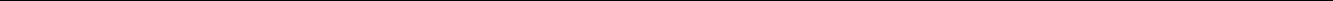 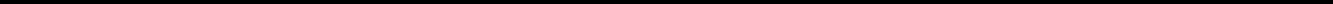 (DUBAI, UAE)ADMIN cum ACCOUNT ASSISTANTDuration: Working (2 years)Job Responsibility•One of the major duties is greet visitors, oversees the distribution of incoming and outgoing mail.•Maintain, manage and record day-to-day transactions. •Prepare, maintain and manage general ledger accounting. •Coordinate with sales team in collecting customer balances •Manage office expenditure within the expenditure budgetary limits. •Maintain, manage and update records of all inventories.•Verify, allocate, post and reconcile accounts payable and receivable •Answer to all calls•Arrange and ordering all raw materials needed for production.Utmost Gulf Transport by Heavy Trucks (DUBAI, UAE)ReceptionistDuration: (1 year)Job ResponsibilityOne of the basic duties is to greet visitors. Answering all incoming calls.Oversees the distribution of incoming and outgoing mail.Preparing financial spreadsheets and creating presentations.Also sometimes charged with ordering office supplies, filing documents, making photocopies, and sending and receiving faxes.EDUCATION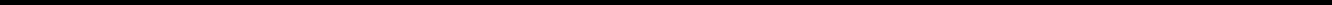 M.C.A (Masters in Computer Application) from India (Kerala), MG University stood First classB.C.A (Bachelors in Computer Application) from India (Kerala), MG University stood First classKEY SKILLS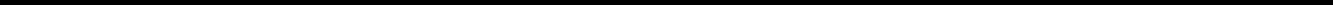 Ability to work under pressure Time ManagementTALLYMS Office (WORD, Excel, PowerPoint)Internet ApplicationsCommunication Self-MotivationSoftware and Hardware SkillsComputer Programming Skills(C+ +, java, php, .net, Html, sql)PERSONAL INFORMATIONNationality:Indian D.O.B:30.01.1993Languages Known:English,Hindi,Malayalam Visa Status:Employement Visa